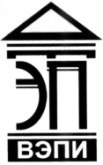 Автономная некоммерческая образовательная организациявысшего образования«Воронежский экономико-правовой институт»(АНОО ВО «ВЭПИ»)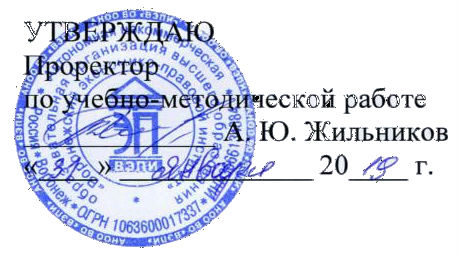 ФОНД ОЦЕНОЧНЫХ СРЕДСТВ ПО ДИСЦИПЛИНЕ (МОДУЛЮ)	Б1.Б.13 Управление персоналом	(наименование дисциплины (модуля))	38.03.02. Менеджмент	(код и наименование направления подготовки)Направленность (профиль) 	Менеджмент организации		(наименование направленности (профиля))Квалификация выпускника 	Бакалавр		(наименование квалификации)Форма обучения 	Очная, заочная		(очная, очно-заочная, заочная)Рекомендован к использованию Филиалами АНОО ВО «ВЭПИ»	Воронеж2019Фонд оценочных средств по дисциплине (модулю) рассмотрен и одобрен на заседании кафедры менеджмента, год начала подготовки – 2019.Протокол заседания от « 18 »  января  2019 г. №  6Фонд оценочных средств по дисциплине (модулю) согласован со следующими представителями работодателей или их объединений, направление деятельности которых соответствует области профессиональной деятельности, к которой готовятся обучающиеся: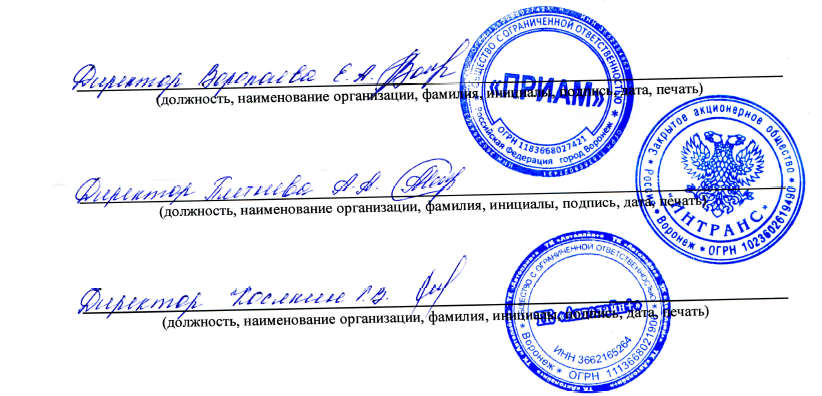 Заведующий кафедрой И. В. Куксова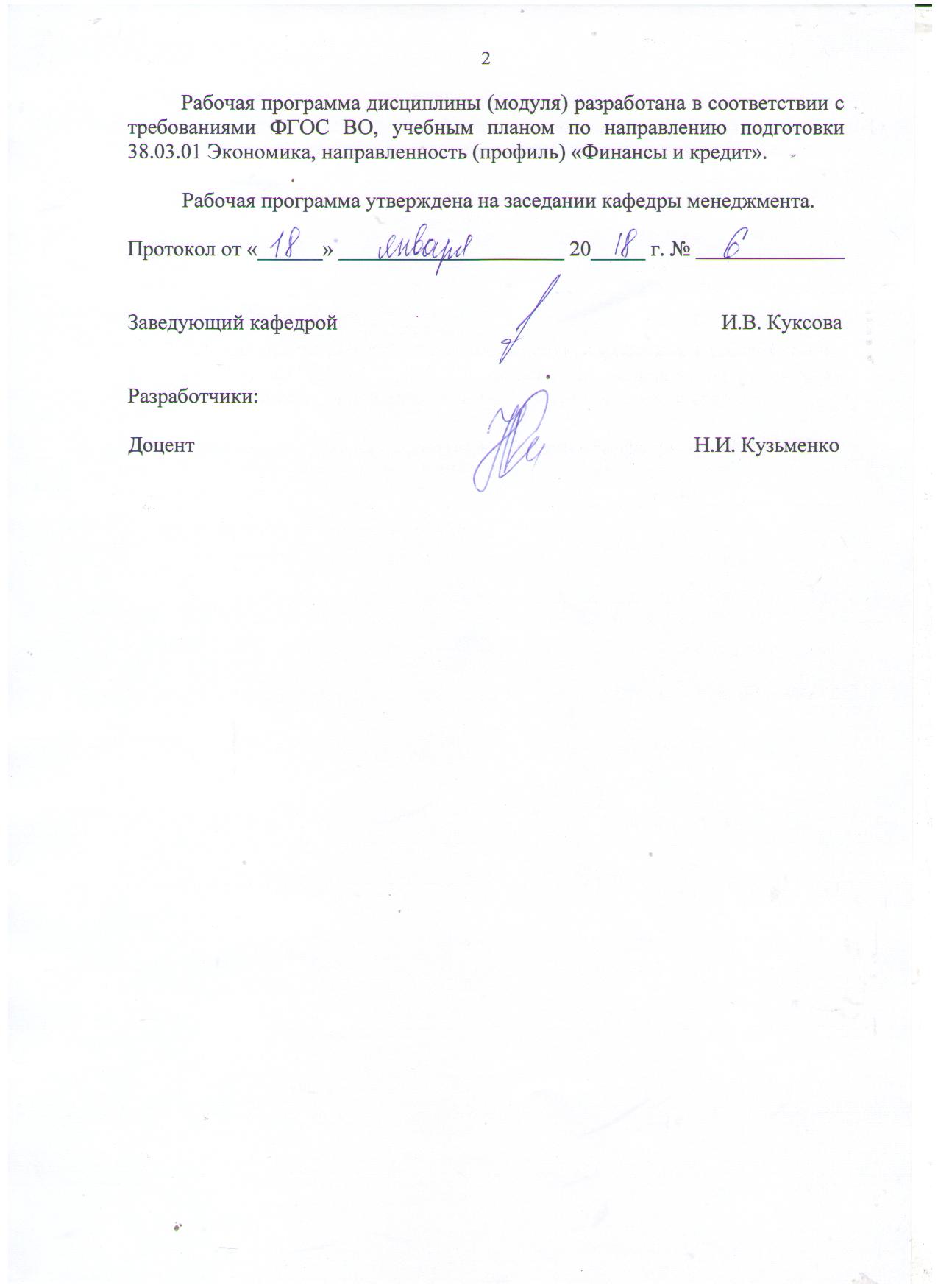 Разработчики:Доцент Н. И. Кузьменко 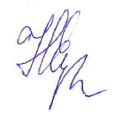 1. Перечень компетенций с указанием этапов их формирования в процессе освоения ОП ВОЦелью проведения дисциплиныБ1.Б.13 «Управление персоналом» является достижение следующих результатов обучения:В формировании данных компетенций также участвуют следующие дисциплины (модули), практики и ГИА образовательной программы 
(по семестрам (курсам) их изучения):- для очной формы обучения:- для заочной формы обучения:Этап дисциплины (модуля) Б1.Б.13 «Управление персоналом»в формировании компетенций соответствует:- для очной формы обучения – 4семестру;- для заочной формы обучения – 2 курсу.2. Показатели и критерии оценивания компетенций на различных этапах их формирования, шкалы оцениванияПоказателями оценивания компетенций являются следующие результаты обучения:Порядок оценки освоения обучающимися учебного материала определяется содержанием следующих разделов дисциплины (модуля):Критерии оценивания результатов обучения для текущего контроля успеваемости и промежуточной аттестации по дисциплинеШкала оценивания индивидуального заданияШкала оценивания рефератаШкала оценивания расчётно-графического заданияКритерии оценивания ответа на билет:Оценка «отлично» выставляется обучающемуся, если:даны исчерпывающие и обоснованные ответы на все поставленные вопросы, правильно и рационально (с использованием рациональных методик) решены соответствующие задачи;в ответах выделялось главное, все теоретические положения умело увязывались с требованиями руководящих документов;ответы были четкими и краткими, а мысли излагались в логической последовательности;показано умение самостоятельно анализировать факты, события, явления, процессы в их взаимосвязи и диалектическом развитии;показаны знания, умения и владения по компетенциям дисциплины согласно критериям и показателям оценки по каждой компетенции в согласно соответствующей оценке.Оценка «хорошо» выставляется обучающемуся, если:даны полные, достаточно обоснованные ответы на поставленные вопросы, правильно решены практические задания;в ответах не всегда выделялось главное, отдельные положения недостаточно увязывались с требованиями руководящих документов, при решении практических задач не всегда использовались рациональные методики расчётов;ответы в основном были краткими, но не всегда четкими,показаны знания, умения и владения по компетенциям дисциплины согласно критериям и показателям оценки по каждой компетенции согласно соответствующей оценке.Оценка «удовлетворительно» выставляется обучающемуся, если:даны в основном правильные ответы на все поставленные вопросы, но без должной глубины и обоснования, при решении практических задач обучающийся использовал прежний опыт и не применял новые методики выполнения расчётов, однако на уточняющие вопросы даны в целом правильные ответы;при ответах не выделялось главное;ответы были многословными, нечеткими и без должной логической последовательности;на отдельные дополнительные вопросы не даны положительные ответы; показаны знания, умения и владения по компетенциям дисциплины согласно критериям и показателям оценки по каждой компетенции согласно соответствующей оценке.Оценка «неудовлетворительно» выставляется обучающемуся, если не выполнены требования, соответствующие оценке «удовлетворительно», в том числе обучающийся не демонстрирует знания, умения и владения по компетенциям дисциплины.3. Типовые контрольные задания или иные материалы, необходимые для оценки знаний, умений, навыков и (или) опыта деятельности, характеризующих этапы формирования компетенцийПеречень тем рефератовУстановление стандартов и нормативов для оценки персоналаСтандартизация профессиональной деятельностиНормирование трудаЦели, порядок проведения, основные этапы аттестации персоналаАдминистративные методы управления персоналомСоциально-психологические методы управления персоналомЭкономические методы управления персоналомКорпоративные университетыПрименение консалтинга в управлении персоналомВысвобождение и увольнение работниковКонцепция управления человеческими ресурсамиНовые методы мотивации персоналаЗарубежный опыт управления персоналомАдаптация персонала организацииСоциализация персонала организацииОценка эффективности работы кадровой службы предприятия.Управление конфликтами в организацииОрганизационная культураНововведения кадровой политики.Влияние социальной среды организации на сотрудников.Программа обучения персонала.Роль коммуникаций в управлении персоналомВласть и управление персоналомМиссия организации и управление персоналомЭффективность управления персоналомПримеры индивидуальных заданийЗадание № 1. Нарисовать схему формальной организации с вертикальным и горизонтальным разделением труда (машиностроительный завод).Задание №2. Нарисовать схему линейно-функциональной структуры организации (коммерческая организация).Примеры расчётно-графических работ Задание № 1. Определите кадровую структуру известной Вам организации. Постройте по полученным данным структурную диаграмму.Список вопросов к экзаменуСистема управления персоналом организацииПринципы управления персоналом.Принципы построения системы управления персоналом.Методы управления персоналом.Элементы системы управления персоналомЦели и  функции   службы управления персоналом.Организационная структура системы управления персоналом.Стратегия управления персоналомОперативный план работы с персоналом.Деловая оценка персонала.Социализация персонала.Адаптация персоналаСоциальная и ролевая структура коллектива.Профессиональная ориентация. Цели и задачи.Профориентационная работа. Формы.Классификация видов трудовой адаптации.  Цели и задачи системы управления профориентацией и адаптацией.Содержание общей и специализированной программ адаптации персонала.Многопрофильное образование персоналаОбучение персонала. Виды обучения персонала.Обучение персонала на рабочем месте и вне его. Систематическая модель обучения.Правила управления карьерой.Деловая карьера. Виды.Планирование и контроль деловой карьеры.Факторы успеха деловой карьеры.Структура и содержание личного плана руководителя.Служебно-профессиональное продвижение. Виды.Этапы формирования кадрового резерва.Сущность планирования кадрового резерва.Теории мотивации.Современные концепции мотивации труда. Стимулирование труда. Виды стимулирования трудаХарактеристика комплексной системы мотивации труда. Оценочные показатели трудового вклада.Характеристика основных  этапов и методов реализации и мотивации нововведений в сфере управления персоналомОсновные закономерности межличностного общения в организацииСтили управленияВлияние социальной среды организации на сотрудников. Субъекты и средства управленческого трудаЭффективность организационной деятельности Операции управленческого труда Организационно-распорядительные методы управления Экономические методы управления Социально-психологические методы управления Авторитарный стиль управления Внешняя среда организации и управление персоналомПравовые аспекты управления персоналом4. Методические материалы, определяющие процедуры оценивания знаний, умений, навыков и (или) опыта деятельности, характеризующих этапы формирования компетенцийЭкзамен является заключительным этапом процесса формирования компетенций обучающегося при изучении дисциплины и имеет целью проверку и оценку знаний обучающегося по теории и применению полученных знаний, умений и навыков при решении практических задач.Экзамен проводится по расписанию, сформированному учебно-методическим управлением, в сроки, предусмотренные календарным учебным графиком.Экзамен принимается преподавателем, ведущим лекционные занятия.Экзамен проводится только при предъявлении обучающимся зачетной книжки и при условии выполнения всех контрольных мероприятий, предусмотренных учебным планом и рабочей программой дисциплины.Обучающимся на экзамене представляется право выбрать один из билетов. Время подготовки к ответу составляет 30 минут. По истечении установленного времени обучающийся должен ответить на вопросы экзаменационного билета.Результаты экзамена оцениваются по четырехбалльной системе и заносятся в зачетно-экзаменационную ведомость и зачетную книжку. В зачетную книжку заносятся только положительные оценки. Подписанный преподавателем экземпляр ведомости сдаётся не позднее следующего дня в деканат.В случае неявки обучающегося на экзамен в зачетно-экзаменационную ведомость делается отметка «не явка».Обучающиеся, не прошедшие промежуточную аттестацию по дисциплине, должны ликвидировать академическую задолженность в установленном локальными нормативными актами Института порядке.5. Материалы для компьютерного тестирования обучающихся в рамках проведения контроля наличия у обучающихся сформированных результатов обучения по дисциплинеОбщие критерии оцениванияВариант № 1Номер вопроса и проверка сформированной компетенцииКлюч ответовЗадание № 1Какое управленческое действие не относится к функциям менеджмента персонала:Ответ:1. планирование2. прогнозирование3. составление отчетовЗадание № 2Управленческий персонал включает:Ответ:1. вспомогательных рабочих2. сезонных рабочих3. руководителей, специалистовЗадание № 3Японскому менеджменту персонала не относится:Ответ:1. пожизненный наем на работу2. принципы старшинства при оплате и назначении3. продвижение по карьерной иерархии зависит от профессионализма и успешно выполненных задач, а не от возраста рабочего или стажаЗадание № 4С какими дисциплинами не связана система наук о труде и персонале:Ответ:1. «Экономика труда»2. «Транспортные системы»3. «Психология»Задание № 5Должностная инструкция на предприятии разрабатывается с целью:Ответ:1. определение определенных квалификационных требований, обязанностей, прав и ответственности персонала предприятия2. найма рабочих на предприятие3. отбора персонала для занимания определенной должностиЗадание № 6Изучение кадровой политики предприятий-конкурентов направленно:Ответ:1. на разработку новых видов продукции2. на определение стратегического курса развития предприятия3. на разработку эффективной кадровой политики своего предприятияЗадание № 7:Что включает инвестирование в человеческий капитал:Ответ:1.  вкладывание средств в производство2.  вкладывание средств в новые технологии3.  расходы на повышение квалификации персоналаЗадание № 8Человеческий капитал - это:Ответ:1. форма инвестирования в человека, т. е. затраты на общее и специальное образование, накопление суммы здоровья от рождения и через систему воспитания до работоспособного возраста, а также на экономически значимую мобильность2. вкладывание средств в средства производства3. нематериальные активы предприятияЗадание № 9Функции управления персоналом представляют собой:Ответ:1. комплекс направлений и подходов работы в с кадрами, ориентированный на удовлетворение производственных и социальных потребностей предприятия2. комплекс направлений и подходов по повышению эффективности функционирования предприятия3. комплекс направлений и подходов по увеличению уставного фонда организацииЗадание № 10Потенциал специалиста – это:Ответ:1. совокупность возможностей, знаний, опыта, устремлений и потребностей2. здоровье человека3. способность адаптироваться к новым условиямЗадание № 11Горизонтальное перемещение рабочего предусматривает такую ситуацию:Ответ:1. переведение с одной работы на другую с изменением заработной платы или уровня ответственности2. переведение с одной работы на другую без изменения заработной ты или уровня ответственности3. освобождение рабочегоЗадание № 12Профессиограмма - это:Ответ:1. перечень прав и обязанностей работников2. описание общетрудовых и специальных умений каждого работника на предприятии3. это описание особенностей определенной профессии, раскрывающее содержание профессионального труда, а также требования, предъявляемые к человекуЗадание № 13Какой раздел не содержит должностная инструкция:Ответ:1. «Общие положения»2. «Основные задачи»3. «Выводы»Задание № 14Интеллектуальные конфликты основаны:Ответ:1. на столкновении приблизительно равных по силе, но противоположно направленных нужд, мотивов, интересов и увлечений в одного и того человека2. на столкновенье вооруженных групп людей3. на борьбе идей в науке, единстве и столкновении таких противоположностей, как истинное и ошибочноеЗадание № 15Конфликтная ситуация - это:Ответ:1. столкновение интересов разных людей с агрессивными действиями2. определение стадий конфликта3. противоречивые позиции сторон по поводу решения каких-либо вопросовЗадание № 16На какой стадии конфликта появляется явное (визуальное) проявление острых разногласий, достигнутое в процессе конфликта:Ответ:1. начало2. развитие3. кульминацияЗадание № 17Латентный период конфликта характеризуется такой особенностью:Ответ:1. стороны еще не заявили о своих претензиях друг к другу2. одна из сторон признает себя побежденной или достигается перемирие3. отсутствуют внешние агрессивные действия между конфликтующими сторонами, но при этом используются косвенные способы воздействияЗадание № 18Стиль поведения в конфликтной ситуации, характеризующийся активной борьбой индивида за свои интересы, применением всех доступных ему средств для достижения поставленных целей – это:Ответ:1. приспособление, уступчивость2. уклонение3. противоборство, конкуренцияЗадание № 19Комплексная оценка работы - это:Ответ:1. оценка профессиональных знаний и умений с помощью контрольных вопросов2. определение совокупности оценочных показателей качества, сложности и эффективности работы и сравнение с предыдущими периодами с помощью весовых коэффициентов3. оценка профессиональных знаний, привычек и уровня интеллекта с помощью контрольных вопросовЗадание № 20Коллегиальность в управлении - это ситуация, когда:Ответ:1. персонал определенного подразделения — это коллеги по отношению друг к другу2. существует децентрализация управления организацией3. работодатели работают в тесном контакте друг с другом и связаны узами сотрудничества и взаимозависимости, составляют управленческий штатВариант № 2Номер вопроса и проверка сформированной компетенцииКлюч ответовЗадание № 1Какая подсистема кадрового менеджмента направлена на разработку перспективной кадровой политики:Ответ:1.  тактическая2.  стратегическая3.  управляющаяЗадание № 2Целью какой школы было создание универсальных принципов управления:Ответ:1. школа научного управления2. классическая школа или школа административного управления3. школа человеческих отношенийЗадание № 3Кадровый потенциал предприятия – это:Ответ:1. совокупность работающих специалистов, устраивающихся на работу, обучающихся и повышающих квалификацию с отрывом от производства2. совокупность работающих специалистов3. совокупность устраивающихся на работуЗадание № 4Какое положение предусматривает теория приобретенных потребностей Д Мак-Кллеланда:Ответ:1. выделение гигиеничных и мотивирующих факторов2. распределение всех рабочих на желающий работать и тех, кто не желает работать3. наличие у рабочего потребности в достижении, в соучастии, во властиЗадание № 5Какая теория мотивации относится к процессуальным теориям:Ответ:1. теория нужд А. Маслоу2. теория ожидания В. Врума3. теория приобретенных потребностей Д. МакКлеландаЗадание № 6Валентность согласно теории В. Врума - это:Ответ:1. мера вознаграждения2. мера ожидания3. мера ценности или приоритетностиЗадание № 7Основным положением какой теории является то, что люди субъективно определяют отношение полученного вознаграждения к затраченным усилиям и соотносят с вознаграждением других людей:Ответ:1. теории нужд А. Маслоу2. теории ожидания В. Врума3. теории равенства С. АдамсаЗадание № 8Теория усиления Б. Ф. Скиннера основанная на таком положении:Ответ:1. выделение гигиеничных и мотивирующих факторов2. поведение людей обусловлено последствиями их деятельности в подобной ситуации в прошлом3. все потребности человека расположенные в определенной иерархииЗадание № 9К содержательным мотивационным теориям относятся теории:Ответ:1. Б. Ф. Скиннера2. С. Адамса3. Ф. ГерцбергаЗадание № 10Какое положение относится к теории мотивации Портера-Лоулера:Ответ:1. результативный труд ведет к удовлетворению работников;2. человек ответственный3. поведение людей обусловлено последствиями их деятельности в подобной ситуации в прошломЗадание № 11Какие потребности в теории А. Маслоу являются базовыми(находящиеся на нижнем уровне иерархии потребностей):Ответ:1. физиологические2. защищенности и безопасности3. принадлежности и причастностиЗадание № 12Какое положение не относится к теории мотивации Ф. Герцберга:Ответ:1. отсутствие гигиенических факторов ведет к неудовлетворенности трудом2. наличие мотиваторов может лишь частично и неполно компенсировать отсутствие факторов гигиены3. максимальное позитивное мотивационное воздействие достигается с помощью мотиваторов при отсутствии факторов гигиеныЗадание № 13Какое количество групп потребностей выделяет теоретическая модель мотивации К. Альдерфера:Ответ:1. две2. три3. четыреЗадание № 14Средний уровень зарплаты одного работника рассчитывается:Ответ:1. как отношение себестоимости к стоимости товарной продукции2. как отношение объема произведенной продукции к общей численности работников3. как отношение общего фонда оплаты труда к общей численности персоналаЗадание № 15Какой стиль руководства не включает модель, описывающая зависимость стиля руководства от ситуации, предложенная Т. Митчелом и Р. Хаусом:Ответ:1. «стиль поддержки»2. «инструментальный» стиль3. стиль «предлагать»Задание № 16Какой стиль лидерства не включает теория жизненного цикла П. Херси и К. Бланшара:Ответ:1. «информировать»2. «участвовать»3. «делегировать»Задание № 17Какое количество вариантов руководства выделяет модель стилей руководства Врума-Йеттона:Ответ:1. три2. четыре3. пятьЗадание № 18Какой из пяти основных стилей руководства, согласно двухмерной модели поведения руководителя (управленческая решетка Блейка и Мутона), является самым эффективным:Ответ:1. «страх перед бедностью»2. «Команда»(групповое управление) 3. «Дом отдыха – загородный клуб»Задание № 19Какой вид власти подразумевает веру исполнителя в то, что влияющий имеет возможность удовлетворять его потребности:Ответ:1. власть, основанная на принуждении2. власть, основанная на вознаграждении3. экспертная властьЗадание № 20Какой вид власти подразумевает веру исполнителя в то, что влияющий имеет возможность заставлять и полное право наказывать:Ответ:1. власть, основанная на принуждении2. власть, основанная на вознаграждении3. экспертная властьВариант № 3Номер вопроса и проверка сформированной компетенцииКлюч ответовЗадание № 1Какой вид власти подразумевает веру исполнителя в то, что руководитель обладает специальными знаниями и компетенцией, которые позволят удовлетворить его потребности:Ответ:1. власть, основанная на принуждении2. власть, основанная на вознаграждении3. экспертная властьЗадание № 2Какой вид власти подразумевает веру исполнителя в то, что влияющий имеет право отдавать приказания и что его долг подчиняться им:Ответ:1. власть, основанная на принуждении2. власть, основанная на вознаграждении3. законная властьЗадание № 3При каком виде власти характеристики и свойства влияющего настолько привлекательны для исполнителя, что он хочет быть таким же как влияющий:Ответ:1. власть, основанная на принуждении2. власть, основанная на вознаграждении3. эталонная властьЗадание № 4Определение квалификации специалиста, уровня знаний либо отзыв о его способностях, деловых и иных качествах:Ответ:1. аттестация2. дискриминация3. авторизацияЗадание № 5Руководитель, имеющий достаточный объем власти, чтобы навязывать свою волю исполнителям:Ответ:1. автократичный руководитель2. демократичный руководитель3. либеральный руководительЗадание № 6Конфликты в зависимости от способа разрешения, делятся на:Ответ:1. социальные, национальные, этнические, межнациональные, организационные, эмоциональные2. антагонистические, компромиссные3. вертикальные, горизонтальныеЗадание № 7Затраты на здравоохранение, воспитание, физическое формирование, интеллектуальное развитие, получение общего образования, приобретение специальности – это:Ответ:1. инвестиции в строительство спортивных комплексов2. инвестиции в человеческий капитал3. инвестиции в новые технологииЗадание № 8Показатель, характеризуется изменением индексов цен на товары и услуги, которые входят в состав потребительских корзин минимального потребительского бюджета:Ответ:1. индексы цен2. индекс стоимости жизни3. индексы продукции сельского хозяйстваЗадание № 9Неосязаемая личная собственность: продукт интеллектуальной деятельности, который проявляется в эффекте использования в различных сферах жизни общества:Ответ:1. нематериальная собственность2. интеллектуальная собственность3. радиочастотный ресурсЗадание № 10Регулирует взаимоотношения между работодателями, т. е. покупателями продуктов интеллектуального труда и самими субъектами интеллектуальной деятельности по поводу формирования цены интеллектуального труда:Ответ:1. инфраструктура финансового рынка2. аграрные биржи3. инфраструктура рынка интеллектуального трудаЗадание № 11Что не включает инфраструктура рынка интеллектуального труда:Ответ:1. биржи труда2. аграрные биржи3. фонды и центры занятостиЗадание № 12Навыки, необходимые для того, чтобы правильно понимать других людей и эффективно взаимодействовать с ними:Ответ:1. семантические2. коммуникативные3. невербальныеЗадание № 13Какой признак характерен для формальной группы (коллектива) в организации:Ответ:1. объединение по интересам и целям2. отсутствует четкая ролевая структура – разделение труда и управления3. структура коллективов и групп определяется соответствующими официальными документами, предусматривающими круг обязанностей и прав как всего коллектива, так и отдельных, входящих в ее состав работников.Задание № 14Расчетный показатель, учитывающий логическое мышление, способность добиваться поставленной цели, объективность самооценки, умение формулировать обоснованные суждения:Ответ:1. коэффициент интеллектуального развития (IQ)2. коэффициент тарифной сетки3. производительность трудаЗадание № 15Какой компонент не включает трудовой потенциал человека:Ответ:1. здоровье человека2. образование3. депозитные счета в банкахЗадание № 16Что такое адаптация персонала:Ответ:1. совершенствование теоретических знаний и практических навыков с целью повышения профессионального мастерства работников, усвоение ими передовой техники, технологии, средств производства2. деятельность, которая проводится осознанно для улучшения способностей персонала, которые необходимы для выполнения работы или для развития потенциала работников3. взаимоотношения работника и организации, которые основываются на постепенном приспособлении сотрудников к новым профессиональным, социальных и организационно-экономических условий работыЗадание № 17Разделение труда предусматривает:Ответ:1. выполнение одним работником всех функций и действий по изготовлению конкретного изделия2. разделение труда согласно систематизированным трудовым функциям3. тщательный расчет расходов работы на производство продукции и услугЗадание № 18Нормированное рабочее время включает:Ответ:1. все расходы времени, которые объективно необходимые для выполнения конкретной задачи2. общую продолжительность рабочей смены, на протяжении которой работник осуществляет трудовые функции3. время подготовительно-заготовительных работ для выполнения задачиЗадание № 19Норма выработки основана:Ответ:1. на установлении норм расходов времени2. на определении количества продукции, которая должна быть изготовлена одним работником3. на установлении норм расходов работыЗадание № 20Метод оценки персонала, предусматривающий беседу с работником в режиме «вопрос–ответ» по заранее составленной схеме или без таковой для получения дополнительных сведений о человеке – это метод:Ответ:1. интервьюирования2. анкетирования3. социологического опросаВариант № 4Номер вопроса и проверка сформированной компетенцииКлюч ответовЗадание № 1Осознанное побуждение личности к определенному действию – это:Ответ:1. мотив2. потребности3. притязанияЗадание № 2Блага, материальные ценности, на получение которых направлена трудовая деятельность человека – это:Ответ:1. мотив2. потребности3. стимулыЗадание № 3Методы предполагающие передачу сотрудникам сведений, которые позволяют им самостоятельно организовывать свое поведение и свою деятельность – это:Ответ:1. различные методы стимулирования2. методы информирования3. методы убежденияЗадание № 4Среди качественных показателей эффективности системы управления выделите количественный показатель:Ответ:1. уровень квалификации работников аппарата управления2. обоснованность и своевременность принятия решений управленческим персоналом3. величина затрат на содержание управленческого аппарата в общем фонде заработной платы персоналаЗадание № 5Отношение прироста производительности труда к приросту средней заработной платы - это:Ответ:1. фонд оплаты труда2. уровень трудовой дисциплины3. отношение темпов увеличения производительности труда к заработной платеЗадание № 6Отношением числа уволенных работников к общей численности персонала рассчитывается:Ответ:1. уровень трудовой дисциплины2. надежность работы персонала3. текучесть кадровЗадание № 7Отношение числа случаев нарушения трудовой и исполнительной дисциплины к общей численности персонала – это показатель:Ответ:1. надежности работы персонала2. уровня трудовой дисциплины3. текучести кадровЗадание № 8Какой вид безработицы характеризует наилучший для экономики резерв рабочей силы, способный достаточно оперативно совершать межотраслевые перемещения в зависимости от колебания спроса и предложения рабочей силы:Ответ:1. структурная безработица2. технологическая безработица3. естественная безработицаЗадание № 9Создатели какой школы управления полагали, что используя наблюдения, замеры, логику и анализ можно усовершенствовать многие операции ручного труда, добиваясь их более эффективного выполнения:Ответ:1. школа человеческих отношений2. школа науки о поведении3. школа научного управленияЗадание № 10Ученые какой школы управления впервые определили менеджмент как «обеспечение выполнения работы с помощью других лиц»:Ответ:1. школа научного управления2. классическая школа или школа административного управления3. школа человеческих отношенийЗадание № 11Исследователи какой школы управления рекомендовали использовать приемы управления человеческими отношениями, включающие более эффективные действия непосредственных начальников, консультации с работниками и предоставление им более широких возможностей общения на работе:Ответ:1. школа научного управления2. классическая школа или школа административного управления3. школа человеческих отношенийЗадание № 12Исследователи какой школы управления изучали различные аспекты социального взаимодействия, мотивации, характера власти и авторитета, организационной структуры, коммуникации в организациях, лидерства, изменение содержания работы и качества трудовой жизни:Ответ:1. классическая школа или школа административного управления2. школа человеческих отношений3. школа науки о поведенииЗадание № 13Ключевой характеристикой какой школы управления является замена словесных рассуждений и описательного анализа моделями, символами и количественными значениями:Ответ:1. школа человеческих отношений2. школа науки о поведении3. школа науки управления или количественных методовЗадание № 14Какой из 14 принципов управлении, выделенных Анри Файолем, позволит добиться более высоких результатов при том же объеме усилий:Ответ:1. единовластие(единоначалие)2. разделение труда(специализация)3. единство направления и единый план работыЗадание № 15Согласно какому принципу, выделенному Анри Файолем, человек должен получать приказы только от одного начальника и подчиняться только ему:Ответ:1. единоначалие2. скалярная цепочка управления3. порядокЗадание № 16Какая из школ в теории развития кадрового менеджмента сформулировала функции управления:Ответ:1. школа научного управления2. классическая школа или школа административного управления3. школа человеческих отношенийЗадание № 17Какой из подходов помогает интегрировать вклады всех школ, которые в разное время доминировали в теории и практике управления:Ответ:1. ситуационный подход2. процессный подход3. системный подходЗадание № 18Модель "Z" содержит в себе основные идеи американского и японского менеджмента и большинством специалистов расценивается как идеальная. В ней сочетаются система индивидуальных ценностей и групповые формы взаимодействия. Какая из перечисленных идей характерна для американского менеджмента:Ответ:1. долгосрочная работа на предприятии2. принятие стратегических и управленческих решений, основанных на принципе консенсуса3. индивидуальная ответственностьЗадание № 19Какой из представленных факторов эффективности деятельности предприятия больше всего способствует стимулированию деятельности работников:Ответ:1. информация2. методы управления3. система мотивацииЗадание № 20Какая из приведенных рекомендаций мотивирует работников на полную самоотдачу в интересах предприятия:Ответ:1. установить жесткие, но достижимые стандарты2. вознаграждать за достижение стандарта3.избегать чрезмерного контроля6. Практические задачи.Задача 1.Для выполнения задания необходимо:1. Разработать профиль вакантной должности (название, описание вакансии, требования к кандидату, включая личностные и профессиональные компетенции соискателя).2. Составить план использования внешних источников найма персонала. 3. Разработать систему критериев отбора соискателей. 4. Подготовить примерный план конкурсных процедур по отбору и найму персонала применительно к указанной должности. Примерный перечень вакантных должностей:Задача 2.Ситуация Вы уже несколько лет работаете в компании в отделе обучения персонала. Ваши обязанности весьма однообразны, но в то же время Вы не отвечаете за конечный результат, так как наряду с другими сотрудниками выполняете работу по поручению руководителя отдела обучения персонала. Вы выполняете главным образом такие стандартные действия: – получаете заказ на обучение от руководителя отдела и вносите его в базу планирования обучения;– составляете список работников на обучение или повышение квалификации по заявкам руководителей подразделений;– вносите все данные по сотрудникам и передаете эту заявку своему руководителю. В общем, Вы дошли до той стадии в работе, когда стало скучно, но зато Вы имеете возможность отпрашиваться по необходимости, и в коллективе очень хороший психологический климат. Однако в последнее время Вы чувствуете, что неудовлетворенность трудом усиливается, а Вы готовы выполнять более сложную работу или хотя бы попробовать, причем Вам хотелось бы, чтобы Ваша работа не зависела от результата работы других. В общем, Вы уверены, что руководитель мог бы уже предложить Вам место повыше. В ответ на Вашу просьбу о повышении руководитель сказал, что ответит через несколько дней. Через три дня начальник предложил Вам следующие условия:– по результатам работы за предыдущее время он не видит оснований для повышения, но предлагает Вам в течение следующих двух месяцев выполнять функции ведущего специалиста вместе с теми, что у Вас уже есть;– официальное распоряжение о повышении будет сделано, если Вы будете отлично справляться со всей работой;– оплата не меняется, но если работа будет выполнена качественно, то Вы получите премиальные, размер которых также будет зависеть от результата. Вопросы и задания Оцените предложение руководителя по каждому пункту. Какие условия Вы хотели бы изменить? Предложите руководителю свой вариант решения. Задача 3.Генеральный директор попросил руководителя по персоналу принять на работу супругу очень важного для компании партнера. Должность при этом не имела значения, так как женщина последние 10 лет нигде не работала и хотела просто больше быть среди людей. Никаких амбиций по поводу карьеры в компании она не заявляла. Основная цель была в том, чтобы женщина почувствовала себя востребованной, частью коллектива с самым простым набором задач, так как полученную когда-то квалификацию все равно уже утратила. Не осмелившись предлагать бывшую домохозяйку руководителям подразделений, глава отдела персонала приняла ее к себе специалистом по кадрам. Учитывая, что первое образование претендентки – курсы секретаря референта – было получено более 10 лет назад, новой сотруднице предложили три варианта трудовой деятельности:– ходить на работу и за компьютером заниматься своими делами; – не ходить на работу, но числиться в отделе; – освоить простейшие функции и выполнять их по возможности. В результате основным навыком, который она приобрела за время адаптации, стал прием входящих документов, внесение учетной записи, расфасовка документов по папкам. В течение нескольких месяцев все были довольны, и работа выполнялась своим чередом. Через полгода освободилось место ведущего специалиста по документообороту. Пока решали, найти ли человека со стороны или выбрать из своих, генеральный директор вызвал руководителя отдела персонала с предложением повысить недавно принятую протеже по просьбе партнера. Зная, какие функции супруга выполняет и что в отделе есть те, кто больше подходит на должность ведущего специалиста, руководитель не могла назначить ее на эту должность, но и генерального директора она не могла поставить в неудобное положение перед партнером. Вопросы и задания Как, по Вашему мнению, должна поступить глава отдела персонала в данной ситуации? Можно было избежать такой проблемы? Как повлияет на психологический климат в коллективе повышение супруги партнера, если гендиректор настоит на своем решении? Задача 4.Кадровое агентство «Альфа» специализируется на подборе различного персонала. На прошлой неделе в агентство обратился клиент – наркологический центр «Бета» – с заявкой подобрать 10 % от общего состава сотрудников центра. Заказ был крупный и сложный по-своему, так как на рынке труда ресурс специалистов, необходимых центру, очень ограничен. Система управления наркологическими медицинскими учреждениями такова, что высококвалифицированные специалисты пытаются найти место в коммерческих центрах. Это создает некоторую стагнацию на рынке в данном секторе. Получается, чтобы выполнить этот заказ, нужно обратиться к рынку медицинских работников, которые ищут работу в других секторах, и предложить им должности в наркологической клинике-заказчике. С первых телефонных интервью менеджер по подбору столкнулась с тем, что соискатели отказывались от предложения переквалифицироваться, объясняя это тем, что они не хотят лечить тех, кто, возможно, на почве наркомании совершили преступления. Менеджер по подбору стала подбирать информацию, чтобы разобраться, почему так относятся к этой работе, и выяснила, что существует совершенно противоположная позиция. Есть специалисты, которые считают, что наркоманы и алкоголики нужны нашему обществу, так как они стимулируют рост рынка труда в области экспериментальной психологии, наркологии и других сферах медицинской деятельности. То есть если не будет людей упомянутых категорий в нашем обществе, то и пропадет потребность в работниках, которые их лечат и обслуживают. Перед менеджером по подбору встал выбор – продолжать поиск и всячески стараться приукрасить работу в наркологическом центре, чтобы выполнить заказ, или отказаться от него по моральным убеждениям, которых она тоже придерживалась. Вопросы и задания Дайте свою оценку ситуации. Чьей точки зрения Вы придерживаетесь? Можно ли назвать отношение менеджера по подбору персонала непрофессиональным? Задача 5.Вы руководитель трудового коллектива, состоящего из двух отделов, примерно равных по численности, но имеющих разную социальную структуру. На предприятии в качестве конечных результатов приняты выручка от реализованной продукции, производительность труда и качество продукции. Критерий эффективности — валовая прибыль. В отчетном квартале Ваш коллектив выполнил основные конечные показатели, хотя были проблемы с качеством продукции. Виноват в этом оказался отдел А, который состоит в основном из молодых мужчин. Отдел Б не виноват в снижении качества, но допустил ряд упущений в трудовой дисциплине, о которых известно в коллективе. Отдел Б преимущественно женский, там часто бывают конфликты. Заводская премия Вашему подразделению была снижена за упущения по качеству и рассчитана пропорционально численности сотрудников, как давно принято на предприятии. Каким образом и в каких пропорциях Вы разделите премию? 1. Не будете мудрить и разделите пропорционально численности сотрудников в отделах А и Б, считая, что оба отдела имели упущения. 2. Разделите премию пропорционально фактически выплаченной за квартал заработной плате сотрудников. 3. Соберете с руководителей отделов А и Б предложения по КТУ сотрудников и вместе с ними разделите премию, невзирая на упущения по качеству труда и дисциплине. 4. Разделите премию подразделения между отделами А и Б по Вашему усмотрению, исходя из оценки качества продукции и упущении по дисциплине, и дадите полномочия руководителем отделов распределить премию между сотрудниками 5. Распределите премию другим способом Задача 6.На собеседование на одну из ключевых должностей в компании пришел претендент, мужчина 30 лет. Данные его резюме, компетентность и опыт работы превышают ваши ожидания. Это "именно тот", кого вы так долго искали. И вот соискатель сидит перед вами в весьма небрежной позе. Одна из первых его фраз звучит так: - Ну, давайте, задавайте мне свои вопросы. Я даже знаю, о чем именно вы меня спросите. Я все вопросы знаю наизусть. А. Вопросы к менеджеру по персоналу: 1. Почему кандидат так себя ведет? 2. Чего он хочет добиться этими словами? Код компетенцииНаименование компетенцииОК-5способность работать в коллективе, толерантно воспринимая социальные, этнические, конфессиональные и культурные различияОПК-2способность находить организационно-управленческие решения и готовностью нести за них ответственность с позиций социальной значимости принимаемых решенийОПК-3способность проектировать организационные структуры, участвовать в разработке стратегий управления человеческими ресурсами организаций, планировать и осуществлять мероприятия, распределять и делегировать полномочия с учётом личной ответственности за осуществляемые мероприятияОПК-4способность осуществлять деловое общение и публичные выступления, вести переговоры, совещания, осуществлять деловую переписку и поддерживать электронные коммуникацииПК-2владение различными способами разрешения конфликтных ситуаций при проектировании межличностных, групповых и организационных коммуникаций на основе современных технологий управления персоналом, в том числе в межкультурной среде.Наименование дисциплин (модулей), практик, ГИАЭтапы формирования компетенций по семестрам изученияЭтапы формирования компетенций по семестрам изученияЭтапы формирования компетенций по семестрам изученияЭтапы формирования компетенций по семестрам изученияЭтапы формирования компетенций по семестрам изученияЭтапы формирования компетенций по семестрам изученияЭтапы формирования компетенций по семестрам изученияЭтапы формирования компетенций по семестрам изученияНаименование дисциплин (модулей), практик, ГИА1 сем2 сем3 сем4 сем5 сем6 сем7 сем8 семИностранный языкОПК-4ОПК-4МенеджментОПК-3ОПК-3Психология и педагогикаОК-5ПК-2Информационные технологии в менеджментеОПК-4Социальное управление организациейОК-5ОПК-3ПК-2Организационное поведениеПК-2Документирование управленческой деятельностиОК-5ОПК-4ПК-2ДелопроизводствоОК-5ОПК-4ПК-2Методы принятия управленческих решенийОК-5ОПК-4Оценка эффективности управленческих процессовОК-5ОПК-4Тайм-менеджментОК-5ОПК-4ПК-2Маркетинг персоналаОК-5ОПК-4ПК-2Управление проектамиОПК-3ОПК-4Организационное проектированиеОПК-3ОПК-4Производственная практика (практика по получению профессиональных умений и опыта профессиональной деятельности)ОПК-2ОПК-3ОПК-4ПК-2ОПК-2ОПК-3ОПК-4ПК-2Производственная практика (преддипломная практика)ОПК-2ОПК-3ОПК-4ПК-2Подготовка к сдаче и сдача государственного экзаменаОК-5ОПК-3ОПК-2ОПК-4ПК-2Защита выпускной квалификационной работы, включая подготовку к процедуре защиты и процедуру защитыОК-5ОПК-2ОПК-3ОПК-4ПК-2Гражданское население в противодействии распространению идеологии терроризмаПК-2Ценообразование в мировой экономикеОПК-4Наименование дисциплин (модулей), практик, ГИАЭтапы формирования компетенций по курсам изученияЭтапы формирования компетенций по курсам изученияЭтапы формирования компетенций по курсам изученияЭтапы формирования компетенций по курсам изученияЭтапы формирования компетенций по курсам изученияНаименование дисциплин (модулей), практик, ГИА1 курс2 курс3 курс4 курс5 курсИностранный языкОПК-4МенеджментОПК-3Психология и педагогикаОК-5ПК-2Информационные технологии в менеджментеОПК-4Социальное управление организациейОК-5ОПК-3ПК-2Организационное поведениеПК-2Документирование управленческой деятельностиОК-5ОПК-4ПК-2ДелопроизводствоОК-5ОПК-4ПК-2Методы принятия управленческих решенийОК-5ОПК-4Оценка эффективности управленческих процессовОК-5ОПК-4Тайм-менеджментОК-5ОПК-4ПК-2Маркетинг персоналаОК-5ОПК-4ПК-2Управление проектамиОПК-3ОПК-4Организационное проектированиеОПК-3ОПК-4Производственная практика (практика по получению профессиональных умений и опыта профессиональной деятельности)ОПК-2ОПК-3ОПК-4ПК-2ОПК-2ОПК-3ОПК-4ПК-2Производственная практика (преддипломная практика)ОПК-2ОПК-3ОПК-4ПК-2Подготовка к сдаче и сдача государственного экзаменаОК-5ОПК-2ОПК-3ОПК-4ПК-2Защита выпускной квалификационной работы, включая подготовку к процедуре защиты и процедуру защитыОК-5ОПК-2ОПК-3ОПК-4ПК-2Гражданское население в противодействии распространению идеологии терроризмаПК-2Ценообразование в мировой экономикеОПК-4Код компетенцииПланируемые результаты обучения (показатели)ОК-5Знать: теории межличностных и деловых коммуникаций для эффективного управления персоналомУметь: работать в команде для эффективного управления персоналомВладеть: навыками межличностных коммуникаций для эффективного управления персоналомОПК-2Знать: последствия принимаемых организационно-управленческие решений с позиций социальной значимости для эффективного управления персоналомУметь: выбирать оптимальные варианты организационно-управленческих решений и нести за них ответственность для эффективного управления персоналомВладеть: методами разработки организационно-управленских решений и анализа их последствий с позиций социальной значимости принимаемых решений для эффективного управления персоналомОПК-3Знать: принципы и функции управления. для эффективного управления персоналомУметь: Выбирать организационную структуру, разрабатывать стратегию управления человеческими ресурсами организации, планировать и осуществлять мероприятия,  распределять и делегировать полномочия с учётом личной ответственности за осуществляемые мероприятия для эффективного управления персоналомВладеть: методами организационного проектирования, методами стратегического планирования, распределения и делегирования полномочий, технологией реализации управленческих методов и функций для эффективного управления персоналомОПК-4Знать: основы делового общения, принципы и методы деловых коммуникаций для эффективного управления персоналомУметь: организовывать переговорный процесс, в том числе с использованием современных средств коммуникации для эффективного управления персоналомВладеть: навыками деловых коммуникаций, методами планирования карьеры для эффективного управления персоналомПК-2Знать: основные теории конфликтов, современные технологии управления персоналом для эффективного управления персоналомУметь: проектировать межличностные, групповые и организационные коммуникации, в том числе в межкультурной среде для эффективного управления персоналомВладеть: способами разрешения конфликтных ситуаций, методами анализа и проектирования межличностных, групповых и организационных коммуникаций для эффективного управления персоналом№ 
п/пНаименование раздела дисциплины (модуля)Компетенции (части компетенций)Критерии оцениванияОценочные средства текущего контроля успеваемостиШкала оценивания1Введение в управление персоналомв организациях различной организационно-правовой формы и органах государственного и муниципального управленияОК-5Полнота изложенияСтепень использования в работе результатов исследований и установленных научных фактовДополнительные знания, использованные при написании работы, которые получены помимо предложенной образовательной программы Уровень владения тематикойЛогичность подачи материалаПравильность цитирования источниковПравильное оформление работы Соответствие реферата стандартным требованиямРеферат«отлично»«хорошо»«удовлетворительно»«неудовлетворительно»2Планирование потребности в персонале в организациях различной организационно-правовой формы и органах государственного и муниципального управленияОПК-2Понимание, какое явление,  процесс,  ситуацию отражает графический материалаПредставление задания на основе  формул, таблиц в графической формеИспользование графических методов выполнения заданийУмение выбора нужных стратегий выполнения графического заданияПостроение графического материала с последующим объяснением и выводамиУмение   дополнить  или видоизменить графический материал  с последующим объяснением и выводамиВыполнение  графического задания  с различными сценариями развития событий и возможных решенийРасчетно-графические работы«отлично»«хорошо»«удовлетворительно»«неудовлетворительно»3Принципы и методы подбора персонала в организациях различной организационно-правовой формы и органах государственного и муниципального управленияОПК-3Полнота изложенияСтепень использования в работе результатов исследований и установленных научных фактовДополнительные знания, использованные при написании работы, которые получены помимо предложенной образовательной программы Уровень владения тематикойЛогичность подачи материалаПравильность цитирования источниковПравильное оформление работы Соответствие реферата стандартным требованиямРеферат«отлично»«хорошо»«удовлетворительно»«неудовлетворительно»4Оценка персонала в организациях различной организационно-правовой формы и органах государственного и муниципального управленияОПК-4Подбор информационного источника для анализа.Ответы на простые (воспроизведение информации, фактов) вопросы по аналитическому заданию.Ответы на уточняющие вопросы (отвечая на которые нужно назвать информацию, отсутствующей в сообщении, но подразумевающейся)Ответы на оценочные вопросы (отвечая на которые необходимо привести критерии оценки тех или иных событий, явлений, фактов).Наглядность и иллюстративность примеров.Доказательство собственных утверждений.Общий аналитический вывод по заданию.Индивидуальное задание«отлично»«хорошо»«удовлетворительно»«неудовлетворительно»5Обучение персонала в организациях различной организационно-правовой формы и органах государственного и муниципального управленияПК-2Подбор информационного источника для анализа.Ответы на простые (воспроизведение информации, фактов) вопросы по аналитическому заданию.Ответы на уточняющие вопросы (отвечая на которые нужно назвать информацию, отсутствующей в сообщении, но подразумевающейся)Ответы на оценочные вопросы (отвечая на которые необходимо привести критерии оценки тех или иных событий, явлений, фактов).Наглядность и иллюстративность примеров.Доказательство собственных утверждений.Общий аналитический вывод по заданию.Индивидуальное задание«отлично»«хорошо»«удовлетворительно»«неудовлетворительно»6Проблемы управления персоналом и их решение в организациях различной организационно-правовой формы и органах государственного и муниципального управленияОПК-2Подбор информационного источника для анализа.Ответы на простые (воспроизведение информации, фактов) вопросы по аналитическому заданию.Ответы на уточняющие вопросы (отвечая на которые нужно назвать информацию, отсутствующей в сообщении, но подразумевающейся)Ответы на оценочные вопросы (отвечая на которые необходимо привести критерии оценки тех или иных событий, явлений, фактов).Наглядность и иллюстративность примеров.Доказательство собственных утверждений.Общий аналитический вывод по заданию.Индивидуальное задание«отлично»«хорошо»«удовлетворительно»«неудовлетворительно»7 Кадровая структура и политика предприятия в организациях различной организационно-правовой формы и органах государственного и муниципального управленияПК-2Подбор информационного источника для анализа.Ответы на простые (воспроизведение информации, фактов) вопросы по аналитическому заданию.Ответы на уточняющие вопросы (отвечая на которые нужно назвать информацию, отсутствующей в сообщении, но подразумевающейся)Ответы на оценочные вопросы (отвечая на которые необходимо привести критерии оценки тех или иных событий, явлений, фактов).Наглядность и иллюстративность примеров.Доказательство собственных утверждений.Общий аналитический вывод по заданию.Индивидуальное задание«отлично»«хорошо»«удовлетворительно»«неудовлетворительно»ИТОГОИТОГОИТОГОФорма контроляОценочные средства промежуточной аттестацииШкала оцениванияИТОГОИТОГОИТОГОЭкзаменПисьменный ответ на билет«отлично»«хорошо»«удовлетворительно»«неудовлетворительно»Критерий оценкиОценка Оценка Оценка Оценка Критерий оценкиотличноХорошоудовлетворительнонеудовлетворительноПодбор информационного источника для анализаИспользует для анализа как рекомендованные источники информации преподавателем, так и самостоятельно подобранные источникиИспользует для анализа более одного рекомендованного преподавателем источника информацииИспользует для анализа только один рекомендованный преподавателем источник информацииОтсутствуют ссылки на источники информации, необходимые для анализаОтветы на простые (воспроизведение информации, фактов) вопросы по аналитическому заданиюПредоставляет ответы на все поставленные вопросыДопускает неточности при ответе на вопросыОтвечает только на один поставленный вопросОтсутствуют ответы на вопросыОтветы на уточняющие вопросы (отвечая на которые нужно назвать информацию, отсутствующей в сообщении, но подразумевающейся)Демонстрирует полные ответы на все поставленные вопросыДопускает ошибки в ответах на поставленные вопросыНазывает один требуемый факт подразумевающейся информацииОтсутствуют ответы на вопросыОтветы на оценочные вопросы (отвечая на которые необходимо привести критерии оценки тех или иных событий, явлений, фактов)Аргументировано отвечает на поставленные вопросы, приводя критерии оценки в явления в заданииДопускает ошибки в аргументации критериев явления заданияПриводит только одно доказательство критерия оценки явления в заданииАргументация и ответы отсутствуютНаглядность и иллюстративность примеровРаскрывает на примерах изученные теоретические положения Допускает ошибки в примерах по изученным теоретическим положениямИспытывает затруднения при иллюстрации примерами теоретических положенийНе демонстрирует наглядность и иллюстративность примеровДоказательство собственных утвержденийДемонстрирует убедительные доказательства собственных суждений и выводов по решению поставленных задач в заданииДопускает неточности при доказательстве собственных суждений по выполнению заданияИспытывает затруднения при доказательстве собственных суждений по выполнению заданияНе приводит ни одного из аналитических фактов доказательства собственных суждений по выводам заданияОбщий аналитический вывод по заданиюПредставляет обоснованный вывод по заданию с указанием всех составляющих проведенного аналитического исследованияДопускает некоторые неточности при раскрытии составляющих проведенного аналитического исследования, составляющих вывод по заданиюПриводит вывод, носящий краткий характер и затруднительный для пониманияОтсутствует вывод по заданиюКритерий оценкиОценка Оценка Оценка Оценка Критерий оценкиотличноХорошоудовлетворительнонеудовлетворительнополнота изложенияРеферат является информативным, объективно передаёт исходную информацию, а также корректно оценивает материал, содержащийся в первоисточникеНе раскрыты отдельные вопросыТема раскрыта частичноТема раскрыта не полностьюстепень использования в работе результатов исследований и установленных научных фактовВ работе в полной мере использованы результаты исследований и установленных научных фактов по данной темеВ работе частично использованы результаты исследований и установленных научных фактов по данной темеВ работе использованы некоторые результаты исследований и установленных научных фактов по данной темеВ работе не использованы результаты исследований и установленных научных фактов по данной темедополнительные знания, использованные при написании работыВ работе в полной мере использованы дополнительные знанияВ работе частично использованы дополнительные знанияВ работе использованы  некоторые дополнительные знанияВ работе не использованы дополнительные знанияУровень владения тематикойПолностью владеет темойНе владеет отдельными вопросами по данной темеЧастично владеет темойНе владеет темойлогичность подачи материалаМатериал изложен логичноИногда логичность изложения нарушаетсяЛогичность прослеживается слабоМатериал изложен нелогичноПравильность цитирования источниковИсточники процитированы правильно, нет плагиата Незначительные ошибки в цитированииГрубые ошибки в цитировании источниковДопущен плагиатправильное оформление работыРеферат оформлен правильноНезначительные ошибки в оформленииГрубые ошибки в оформленииРеферат оформлен неправильносоответствие реферата стандартным требованиямРеферат полностью соответствует стандартамРеферат  соответствует стандартам, но допущены незначительные отступленияРеферат частично соответствует стандартамРеферат не соответствует стандартамКритерий оценкиОценка Оценка Оценка Оценка Критерий оценкиотличнохорошоудовлетворительнонеудовлетворительноПонимание, какое явление, процесс,  ситуацию, отражает  графический материалСамостоятельно проанализирован  графический материал Проанализирован  графический материал с незначительными ошибкамиПроанализирован  графический материал с грубыми ошибкамиПонимает, какое явление, процесс, ситуацию отражает графический материалПредставление задания на основе  формул, таблиц в графической формеПредставляет задание на основе формул, таблиц в графической форме самостоятельно Представляет задание на основе формул, таблиц в графической форме с незначительными  затруднениямиПредставляет задание на основе формул, таблиц в графической форме со значительными затруднениямиНе умеет представлять задание на основе формул, таблиц в графической формеИспользование графических методов выполнения заданий Легко ориентируется в использовании графических методов выполнения заданийПользуется графическими методами выполнения заданий с  незначительными  затруднениямиПонимает основы использования  графических методов выполнения заданийНе понимает основ использования  графических методов выполнения заданийУмение выбора нужных стратегий выполнения графического заданияУмеет выбрать  нужные стратегий выполнения графического заданияВыбирает   стратегии выполнения графического задания с незначительными ошибкамиВыбирает   стратегии выполнения графического задания со значительными ошибкамиНе может выбрать  никакие стратегии выполнения графического заданияПостроение графического материала с последующим объяснением и выводамиСамостоятельно  построен графический материал с последующим объяснением и анализом и выводамиПостроен графический материал с наводящими указаниями ,  последующие выводы с некоторыми неточностямиВ построении графического материала допущены некоторые ошибки, но ход рассуждений частично правильныйВ построении графического материала   допущены   грубые ошибки Умение   дополнить  или видоизменить графический материал  с последующим объяснением и выводамиЗадание на  дополнение или изменение  графического материала с последующим объяснением и анализом и выводами выполненоГрафический материал дополнен и видоизменен в значительной степени, рассуждает по поводу задания, приводя некоторые аргументыГрафический материал частично дополнен и видоизменен, объясняет  выполнение  задания с  затруднениями Дополнение, изменение  графика (диаграммы, матрицы)  не представленыВыполнение  графического задания  с различными сценариями развития событий и возможных решенийВыполняет подобные задания,  приводя  несколько сценариями развития событий и возможных решенийВыполняет подобные задания с незначительными затруднениями, приводит не более двух сценариевВыполняет подобные задания со значительными затруднениями даже для одного сценарияНе может выполнять подобные задания№ п/пПроцент правильных ответовОценка186 % – 100 %5 («отлично»)270 % – 85 %4 («хорошо)351 % – 69 %3 (удовлетворительно)450 % и менее2 (неудовлетворительно)№ вопросаКод компетенции№ вопросаКод компетенции1ОК-511ОПК-32ОПК-212ОПК-43ОПК-313ПК-24ОПК-414ОПК-35ПК-215ОК-56ОПК-316ОПК-27ОПК-417ОПК-38ПК-218ОПК-49ОПК-319ПК-210ОПК-420ОК-5№ вопросаВерный ответ№ вопросаВерный ответ131122312333133421435115363163731738118391192101203№ вопросаКод компетенции№ вопросаКод компетенции1ОК-511ОПК-32ОПК-212ОПК-43ОПК-313ПК-24ОПК-414ОПК-35ПК-215ОПК-36ОК-516ОПК-47ОПК-217ПК-28ОК-518ОПК-39ОПК-219ОПК-410ОК-520ПК-2№ вопросаВерный ответ№ вопросаВерный ответ121112212331132431435215363161731738218293192101201№ вопросаКод компетенции№ вопросаКод компетенции1ОК-511ОК-52ОПК-212ОПК-23ОК-513ОК-54ОПК-214ОПК-25ОПК-315ОК-56ОПК-416ОПК-27ПК-217ОПК-38ОК-518ОПК-49ОПК-319ПК-210ОПК-420ОК-5№ вопросаВерный ответ№ вопросаВерный ответ131122312233133411415115362163721728218292192103201№ вопросаКод компетенции№ вопросаКод компетенции1ОК-511ОПК-32ОПК-212ОПК-43ОК-513ПК-24ОПК-214ОПК-35ОК-515ОПК-46ОПК-216ПК-27ОК-517ОПК-38ОПК-218ОПК-49ОПК-319ПК-210ОПК-420ОК-5№ вопросаВерный ответ№ вопросаВерный ответ1111323123321334314253151631627217383183931931032021. операционист 2. бухгалтер 3. агент 4. программист 5. инженер 6. IT-специалист 7. дизайнер 8. монтажник 9. промоутер 10. курьер 11. уборщица 12. оператор 13. слесарь 14. сантехник 15. рабочий 16. грузчик 17. дворник 18. фотограф 